Уведомлениео проведении общественного обсужденияАдминистрация Починковского муниципального округа Нижегородской области, юридический адрес : 607910 Нижегородская область, Починковский район, с.Починки, ул.Ленина, д.1, E-mail: official@adm.pch.nnov.ru (наименование, юридический адрес и адрес электронной почты организатора общественного обсуждения)уведомляет о проведении общественного обсуждения проекта муниципального правового акта _проект постановления администрации___Починковского__муниципального округа_Нижегородской области «_Об утверждении форм проверочного листа (списка контрольных вопросов), применяемого при проведении плановых проверок в рамках осуществления муниципального контроля в сфере благоустройства в Починковском муниципальном округе Нижегородской области» (наименование проекта муниципального правового акта)Сроки начала и окончания проведения общественного обсуждения:с «11» февраля 2022 года по «26» февраля 2022 годаПредложения и замечания направляются в письменном виде на адрес электронной почты: __ueconpch@bk.ru_,(адрес электронной почты)или на бумажном носителе по адресу: 607910 Нижегородская область, Починковский район, с.Починки, ул.Ленина, д.1При направлении предложений и замечаний к проекту муниципального правового акта участником общественного обсуждения указываются: фамилия, имя, отчество (при наличии), дата рождения, адрес места жительства (регистрации), контактные данные (для физического лица).
‎									от __________ № _____В соответствии со статьей 53 Федерального закона от 31.07.2020 № 248-ФЗ «О государственном контроле (надзоре) и муниципальном контроле в Российской Федерации»:1. Утвердить форму проверочного листа (списка контрольных вопросов), применяемого при проведении плановых проверок в рамках осуществления муниципального контроля в сфере благоустройства в Починковском муниципальном округе Нижегородской области. Управлению делами администрации Починковского муниципального округа обеспечить опубликование настоящего постановления в газете «На земле починковской» и на сайте администрации округа.Настоящее постановление вступает в силу после его официального опубликования.Контроль за исполнение настоящего постановления возложить на начальника управления развития территорий администрации Починковского муниципального округа Ларина Д.И.Глава местного самоуправленияОкруга                                                                                                        М.В. ЛаринНаправлено:   	в управление развития территорий – 1 экз.,в управление делами – 1 экз.,	в дело – 3 экз.УТВЕРЖДЕНАпостановлением администрацииПочинковского муниципального округаНижегородской областиот _______ № ___Форма проверочного листа(списка контрольных вопросов) применяемого при проведении плановых проверок в рамках осуществления муниципального контроля в сфере благоустройства в Починковском муниципальном округе Нижегородской области1. Вид муниципального контроля: муниципальный контроль в сфере благоустройства в Починковском муниципальном округе Нижегородской области2. Наименование органа муниципального контроля:________________________________3. Реквизиты решения о проведении контрольного мероприятия: _____________________4. Учетный номер проверки и дата присвоения учетного номера проверки в едином реестре проверок __________________________________5. Должность, фамилия, имя, отчество должностного(ых) лица (лиц) проводящего(их) плановую проверку:_______________________________________________________________6. Наименование юридического лица, фамилия, имя, отчество (при наличии) индивидуального предпринимателя, фамилия, имя, отчество (при наличии) гражданина:_______________________________________________________________________7. Место проведения плановой проверки с заполнением проверочного листа и (или) указание на используемые юридическим лицом, индивидуальным предпринимателем производственные объекты:_________________________________________________________8. Указание на ограничение предмета плановой проверки обязательными требованиями, требованиями, установленными муниципальными правовыми актами, изложенным и в форме проверочного листа, если это предусмотрено порядком организации проведения вида муниципального контроля:_________________________________________________________9. Перечень вопросов, отражающих содержание обязательных требований и (или) требований, установленных муниципальными правовыми актами, ответы на однозначно свидетельствуют о соблюдении и несоблюдении юридическим лицам и физическим лицом обязательных требований и (или) требований, установленных муниципальными правовыми актами, составляющих предмет проверки:Пояснения и дополнения по вопросам, содержащимся в перечне:____________________________________________________________________________________________________________________________________________________________________________________________________________________________________________________________________________________________________________________Подписи лица (лиц), проводящего (проводящих) проверку:_____________________________________________________________________________                                                                 Должность, Ф.И.О._____________________________________________________________________________                                                                 Должность, Ф.И.О.С проверочным листом ознакомлен(а):_____________________________________________________________________________(фамилия, имя, отчество (в случае, если имеется), должность руководителя, иного должностного лица или уполномоченного представителя юридического лица, индивидуального предпринимателя, его уполномоченного представителя)«__» _______________ 20__ г. _______________________________________________                                                                                            (подпись)Отметка об отказе ознакомления с проверочным листом:_____________________________________________________________________________(фамилия, имя, отчество (в случае, если имеется), уполномоченного должностного лица (лиц), проводящего проверку)«__» _______________ 20__ г.________________________________________________                                                                                           (подпись)Копию проверочного листа получил(а):_____________________________________________________________________________(фамилия, имя, отчество (в случае, если имеется), должность руководителя, иного должностного лица или уполномоченного представителя юридического лица, индивидуального предпринимателя, его уполномоченного представителя)«__» _______________ 20__ г.________________________________________________                                                                                            (подпись)Отметка об отказе получения проверочного листа:_____________________________________________________________________________(фамилия, имя, отчество (в случае, если имеется), уполномоченного должностного лица (лиц),проводящего проверку)«__» _______________ 20__ г. ________________________________________________                                                                                                        (подпись)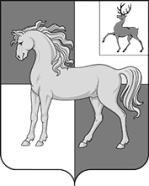 АДМИНИСТРАЦИЯ ПОЧИНКОВСКОГО МУНИЦИПАЛЬНОГО ОКРУГАНИЖЕГОРОДСКОЙ ОБЛАСТИПОСТАНОВЛЕНИЕпроектОб утверждении форм проверочного листа (списка контрольных вопросов), применяемого при проведении плановых проверок в рамках осуществления муниципального контроля в сфере благоустройства в Починковском муниципальном округе Нижегородской области№п/пПеречень вопросовРеквизиты правового акта,содержащего обязательные требованияВарианты ответаВарианты ответаВарианты ответа№п/пПеречень вопросовРеквизиты правового акта,содержащего обязательные требованияданетнетребуетсяСоблюдаются ли требования по оформлению и размещению вывесок на зданиях, сооружениях?пункты 2.4 раздела 2 Правил благоустройства Починковского муниципального округа Нижегородской областиВыполняются ли требования по организации и порядку проведения земляных работ на территории Починковского муниципального округа?пункты 2.5 раздела 2 Правил благоустройства Починковского муниципального округа Нижегородской областиОсуществляется ли сжигание отходов производства и потребления?пункты 3.1. раздела 3 Правил благоустройства Починковского муниципального округа Нижегородской областиСоответствует ли содержание домашних животных и птиц общим требованиям?пункты 3.3. раздела 3 Правил благоустройства Починковского муниципального округа Нижегородской областиЗаключен ли договор на оказание услуг по вывозу бытовых отходов?пункты 3.5. раздела 3 Правил благоустройства Починковского муниципального округа Нижегородской областиСоблюдаются ли требования к обустройству строительных площадок?пункты 4.25 раздела 4 Правил благоустройства Починковского муниципального округа Нижегородской областиСоблюдается ли особенность уборки территории в весенне-летний период?пункты 6.2 раздела 6 Правил благоустройства Починковского муниципального округа Нижегородской областиСоблюдается ли особенность уборки территории в осенне - зимний период?пункты 6.3. раздела 6 Правил благоустройства Починковского муниципального округа Нижегородской областиОбеспечивается ли доступ маломобильных групп населения к зданиям, сооружениям, строениям, а также земельным участкам?пункт 7.1. раздела 7 Правил благоустройства Починковского муниципального округа Нижегородской области